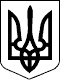 БЕРЕГІВСЬКА РАЙОННА ДЕРЖАВНА АДМІНІСТРАЦІЯЗАКАРПАТСЬКОЇ ОБЛАСТІР О З П О Р Я Д Ж Е Н Н Я__13.07.2021__                              Берегове                                   №___199___Про нагородження Почесною грамотою голови райдержадміністрації	Відповідно до статей 6 і 39 Закону України  „Про місцеві державні адміністрації”:	Нагородити Почесною грамотою голови Берегівської районної державної адміністрації за вагомий особистий внесок у збереження біорізноманіття, дикої флори і фауни Берегівського району та з нагоди відзначення 100-річчя Українського товариства мисливців та рибалок:Голова державної адміністрації                                                     Ігор ВАНТЮХГОЛОЖАЯ Івана Олександровичачлена Виноградівського відокрем-леного підрозділу Українського товариства мисливців та рибалокЧЕРНИЧКА Володимира Володимировичачлена Виноградівського відокрем-леного підрозділу Українського товариства мисливців та рибалок 